Publicado en   el 24/09/2013 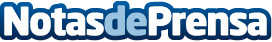 Navarra financia con 385.000 euros un proyecto para mejorar la salud de indígenas en Bolivia, Guatemala y PerúDatos de contacto:Nota de prensa publicada en: https://www.notasdeprensa.es/navarra-financia-con-385-000-euros-un-proyecto Categorias: Solidaridad y cooperación http://www.notasdeprensa.es